Wilson High School2018- 2019 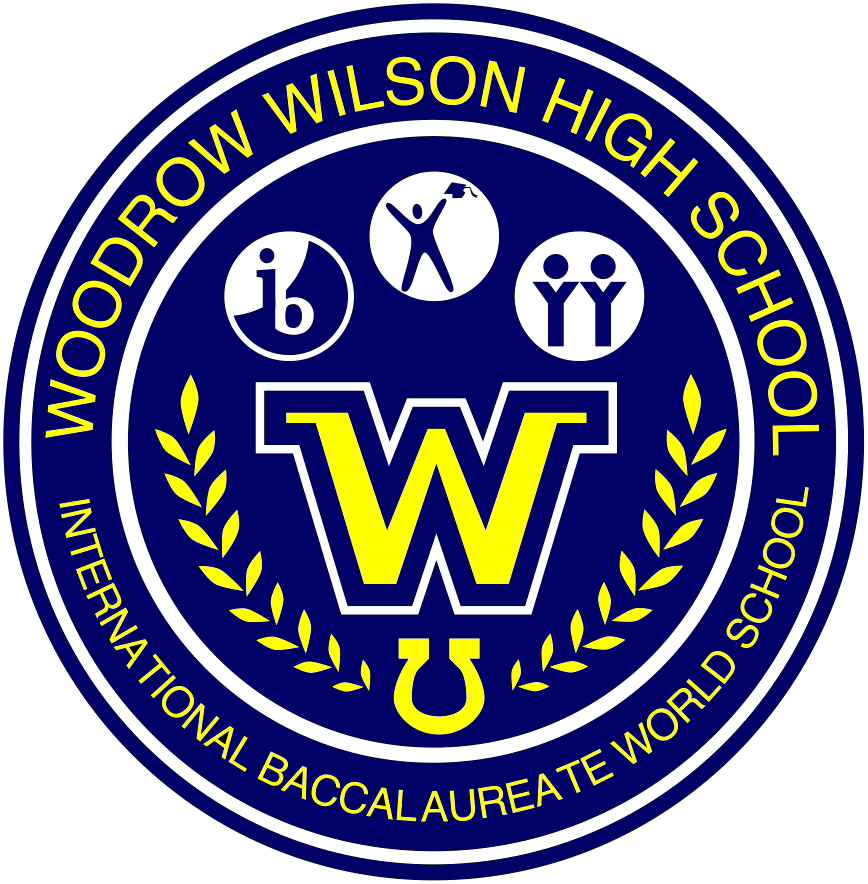 *Alternating Gold (Periods 1-4) and Blue Days (Periods 5-8) Monday, Wednesday, Thursday, and FridayTuesdayMinimum Day Schedule PeriodStart TimeEnd TimeMinutes1/5  8:00 am9:27 am87BIC  9:27 am9:42 am152/6  9:49 am       11:16 am87Lunch11:16 am       11:51 am353/711:58 am         1:25 pm874/8   1:32 pm2:59 pm87PeriodStart TimeEnd TimeMinutes1/5   8:00 am  8:54 am54BIC   8:54 am 9:09  am152/6   9:16 am10:10 am54FAS 10:17 am11:02 am45Lunch 11:02 am11:37 pm353/7 11:44 am12:38 pm544/8 12:45 pm  1:39 pm54Professional Development is every TuesdayProfessional Development is every TuesdayProfessional Development is every TuesdayPeriodStart TimeEnd TimeMinutes1/5  8:00  am  8:54  am54BIC  8:54  am  9:09  am152/6  9:16  am10:10  am54Lunch 10:10 am10:30 am203/7 10:37 am11:31 am544/8 11:38 am12:32 pm54